BEFS UNIVERSITAS Női és Férfi
KÉZILABDA KUPA VERSENYKIIRÁSA
2023/2024 I. félév A bajnokság célja: Egyetemek, karok kézilabda csapatainak lehetőséget biztosítani a játékra, sportolásra, helyezések eldöntésére ill. az egészséges életmódra nevelés.A mérkőzések ideje: 2023. december 02. (szombat) 08:30-18:00A bajnokság helye: Semmelweis Egyetem Sportközpont (1103 Budapest, Zágrábi u. 14.)A bajnokság résztvevői: Egyetemek női és férfi hallgatói csapatai. Egy csapatban mérkőzésenként maximum 16 fő szerepelhet. A jegyzőkönyvben csak azon személy szerepelhet, aki az adott és nevezett felsőoktatási intézmény beiratkozott nappali, levelező vagy esti tagozatos hallgatója. Játékjogosult továbbá az adott és nevezett felsőoktatási intézmény volt hallgatója, kizárólag az abszolutórium megszerzését követő naptári évben történő visszajátszási jogosultság figyelembevételével.Igazolás: egyéni vagy csoportos, Tanulmányi Osztály vagy a Sportszervezeti egység vezetője által kiállított hallgatói jogviszony igazolással és érvényes diákigazolvánnyal; Végzettek esetében az abszolutórium másolata.Nevezési határidő: november 22. 23:59-ig.Nevezés: iroda@befs.huNevezési díj: 15.000 Ft/csapat, BEFS számlaszám: 11705008-20451350; megjegyzés: csapatnév, nevezési díjLebonyolítási rend: a nevezések számának függvényében – csoportmérkőzések őszi-tavaszi szezonban, mérkőzések között rövid szünettel. A mérkőzések hossza (2x15 perc) - létszámtól függően változhat. Díjazás: Az I–III. helyezett csapatok – érem / serleg, tárgyjutalom.Versenyszabályok: Mérkőzések a kézilabda versenyszabályai szerint kerülnek lebonyolításra. A csapatokban nem szerepelhetnek NB 1/B és NB 1 osztályokban regisztrált játékosok. További infó: iroda@befs.hu Eredményes versenyzést kívánunk!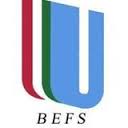 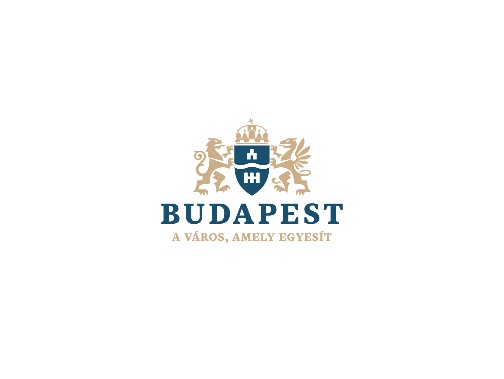 